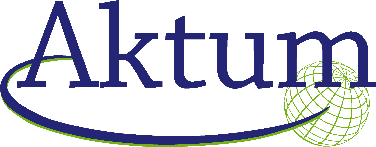 DATABLADVarenummer: 62420 	Kandissticks, brunProdukt KandissticksVarenr. 62420Produkt navn KandissticksMængde i karton 100 stk.Helpalle 180krt.Brutto vægt 1,9 kgNetto vægt 1,4 kgIngredienser KandisNæringsindhold pr. 100g Energi 400kcal / 1700 KjProtein 0Kulhydrat 100Fedt 0Opbevaring Tørt - alm. lagertemperaturHoldbarhed fra produktion Uendelig